SYNONYM MATCH: Match the following synonyms. 1. Effectively                                              a.  Control2. Curb                                                       b. Angry3. Considerable                                         c. indecent4. Nudity                                                    d. butt into5. Provocative                                           e. pretty much6. Up in arms                                             f. reason7. Interfere with                                         g. nakedness8. Cause                                                    h. superstar9. Icon                                                       I. sizableNot yet!!!!!!!!!!!!!! ^^After Reading: TRUE / FALSE        a. Miniskirts have been banned in S. Korea to stop women catching colds.      T / Fb. Anyone wearing a miniskirt could be imprisoned.      T / Fc. The president's father introduced a similar law when he was leader.   T / F d. S. Korean police said they aren't so interested in miniskirt violations.    T   / Fe. Politicians and celebrities said arms should also be covered. T / F  f. A politician asked why S. Korea was returning to an age of regulation.   T / FMiniskirts to be 'banned' in South Korea as        'Overexposure law' comes into effect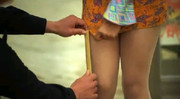 Possible ban: Miniskirts could be prohibited in South Korea after President Park Geun-hye approved a government decree, meaning that those deemed to be overexposed in public will be subject to a fine of 50,000 KRW (£30)A new law has come into force in South Korea that effectively bans the wearing of miniskirts. The controversial piece of legislation is called the "overexposure law" and is an attempt by the government to curb what it views as public indecency. Anyone caught wearing a miniskirt could be fined around $45. It is one of the first laws to be passed by new president Park Geun-hye and has come under considerable criticism. A comparison has been drawn between the president and her late father Park Chung-hee, who was in charge of the country between 1963 and 1979.Under his leadership, lengthy skirts were prohibited in the 1970s, with those that ended 20 centimeters or more above the knee banned. But despite the widespread criticism, police said that the law relates to public nudity than provocative clothing.Opposition politicians have also been accused of spreading 'misinformation', with the Government saying promising to publicize the exact nature of the law and how it will be implemented. Celebrities and politicians are up in arms over the new law. Democratic United Party member Ki Sik Kim wrote on Twitter: "Why does the state interfere with how citizens dress? Park Geun-hye's government gives cause for concern that we are returning to the era when hair length and skirt length were regulated. Miniskirts are a fashion staple amongst South Korean females, particularly due to K-pop singers - a popular musical genre that emerged from the country.Nancy Land, a well-known television personality and performance artist, posted a picture of herself on Twitter in response to the law holding a 50,000 KRW note next to her cleavage.Pop singer and fashion icon Lee Hyori wrote on Twitter: 'Is the overexposure fine for real? I'm so deadRole play cards.Pictures of high school , school uniform.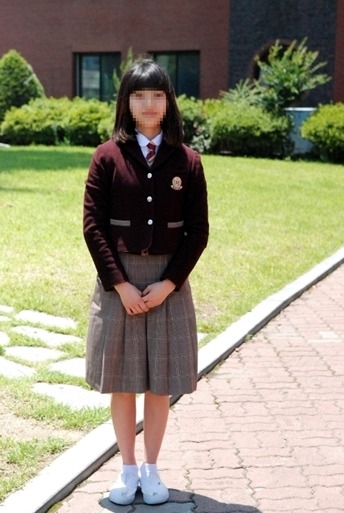 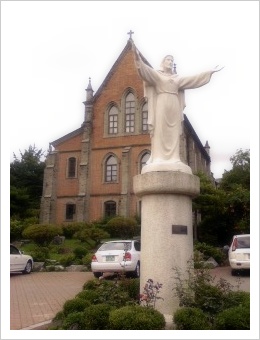 Overexposure 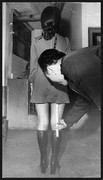 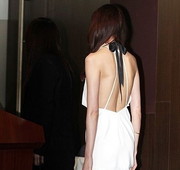 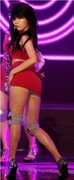 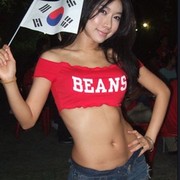 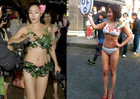 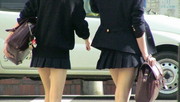 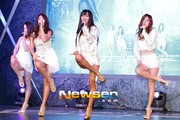 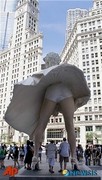 Lesson Plan Template – Presentation Practice Production BasedLesson Plan Template – Presentation Practice Production BasedLesson Plan Template – Presentation Practice Production BasedLesson Plan Template – Presentation Practice Production Based Listening    Speaking  Ⅹ Reading    Grammar   Writing Listening    Speaking  Ⅹ Reading    Grammar   Writing Listening    Speaking  Ⅹ Reading    Grammar   Writing Listening    Speaking  Ⅹ Reading    Grammar   WritingTopic:  Miniskirts.Topic:  Miniskirts.Topic:  Miniskirts.Topic:  Miniskirts.Instructor:Sunny ChoiLevel:IntermediateStudents:20Length:50 MinutesMaterials:White boarder and markers.Pictures of high school, school uniform.8 example pictures of overexposure.12 copies of synonym practice, True/false worksheets.Role play cards(Korean pop star, President Park Geun-hye, Government opposition leader, Mother)Aims:- Improve Ss listening skill by listening to T’s story, introduction, questions and CCQs and listening to other Ss statements during role play.- Improve Ss speaking skills by role responding T’s question, sharing opinions in role-play, and answering CCQs.-  Improve Ss writing skills by completing work sheet, taking notes during role-play, and preparing homework assignment.- Improve Ss reading skills by reading the material, worksheet.Language Skills:Speaking : role play, responding to T’s Listening: listen T (T talk, instructions, CCQs, etc), listening to other Ss’ during role play.Reading: Reading text about miniskirts. Writing : Answering worksheets, and Ss have a writing essay as homeworkLanguage Systems:Phonology : correct pronunciation of vocabulary words, role playLexis: vocabulary- effectively, curb, considerable, nudity, provocative, up in arms, interfere                                          with, cause, icon.Function : role playDiscourse : role playAssumptions:All Ss have opinion about the topic.All Ss will enjoy role playing and sharing their opinions.All Ss cooperative with each other during the group activity.Anticipated Errors and Solutions:If Ss have many unfamiliar vocabulary words.Solution: T and ss can figure out from context.If some of the Ss are too shy to participate during the role play. Solution : Encourage Ss to participate and give positive feedbackIf some Ss don’t give their opinion during the role playSolution: T suggests her opinion first.If activity takes too longSolution : give time warning If activity finishes too soonSolution: give Ss more time for the discussionReferences:- www.breakingnewsenglish.com- http://www.dailymail.co.uk/news/article-2296920/Miniskirts-banned-South-Korea-overexposure- law-comes-effect.html#ixzz2ToaXL4tyLead-InLead-InLead-InLead-InMaterials: White board and marker.Pictures of high school, school uniform.Materials: White board and marker.Pictures of high school, school uniform.Materials: White board and marker.Pictures of high school, school uniform.Materials: White board and marker.Pictures of high school, school uniform.TimeSet UpStudent ActivityTeacher Talk5 min3 minWhole2students.Ss greet and listen to teacherSs respond..Greeting-hello everyone, how are you today?T tells stories about highs cool and school uniform. Showing the pictures)Ask 2 Ss about miniskirts.(What do you think about wearing miniskirts? Do you like it?)Pre-ActivityPre-ActivityPre-ActivityPre-ActivityMaterials:White board and Marker.12copies of Synonym practice, True/false worksheets.Article about Miniskirts.Materials:White board and Marker.12copies of Synonym practice, True/false worksheets.Article about Miniskirts.Materials:White board and Marker.12copies of Synonym practice, True/false worksheets.Article about Miniskirts.Materials:White board and Marker.12copies of Synonym practice, True/false worksheets.Article about Miniskirts.TimeSet UpStudent ActivityTeacher Talk1 min3 min5min.3min.2min.Whole Whole whole2students.WholeWholeSs listen and look at the board.Ss respond.Ss listen and look at the pictures.Answering T.Ss read the worksheet, and find the answer.Answering T.Responding T.Teacher writes words on the board.Miniskirts(over exposure) chewing gum music players in public children in restaurants   kissing in public mobile phones in cinemas drunkennessT gives Instruction: What would you like to ban? Rank these, and Put the best at the top.Shows the over exposed pictures to the Ss, and asks” What about these pictures?”-ask 2 Ss about their opinion.T talk: interestingly, you now have to be careful for wearing like this, otherwise you have to pay the fine. Be careful for wearing Miniskirts!-you want to know why? This article may explain the reason.Before we go, let’s practice more on vocabularies together!Distribute the worksheet and article together.Instruction: Do not read the article.Just worksheet.I’ll give you 2mins to solve.CCQ:  Are you reading your article?How much time do you have?Do the worksheet together.Ok. Now you are ready to read the article. Let’s find out why we shouldn’t wear miniskirts!Main ActivityMain ActivityMain ActivityMain ActivityMaterials: White Board and marker.                Article about Miniskirts.12copies of Synonym practice, True/false worksheets.                role play cards(Korean pop star, President Park Geun-hye, Government opposition leader, Mother)Materials: White Board and marker.                Article about Miniskirts.12copies of Synonym practice, True/false worksheets.                role play cards(Korean pop star, President Park Geun-hye, Government opposition leader, Mother)Materials: White Board and marker.                Article about Miniskirts.12copies of Synonym practice, True/false worksheets.                role play cards(Korean pop star, President Park Geun-hye, Government opposition leader, Mother)Materials: White Board and marker.                Article about Miniskirts.12copies of Synonym practice, True/false worksheets.                role play cards(Korean pop star, President Park Geun-hye, Government opposition leader, Mother)TimeSet UpStudent ActivityTeacher Talk4 min3min.1min.10 minWhole wholeWhole GroupSs read the article.Ss answer to the T.Ss listen.Ss play each role.Ask question to T if they have.Instruction:  I’ll give you 3 minutes.Practice true/false worksheet.T gives Instruction:Now, you have many opinions about this.so I’ll divide you into 3 groups.I have 4role cards in my hands.you’ll be the person of your role, and express your ideas.You have 10 minutes.CCQ: do you work alone?          Are you playing other’s role?          How much time do you have?Observe and help if students needed.Post ActivityPost ActivityPost ActivityPost ActivityMaterials: White Board and marker.Materials: White Board and marker.Materials: White Board and marker.Materials: White Board and marker.TimeSet UpStudent ActivityTeacher Talk7min.3 min1 minGroup.WholeTwo Ss from each group deliver short speech for 2-3minutes.Ss listen what T says, respond to teacher.Ss say good byeOk. Let’s listens to what you have talked to!-Listen to the students.Encourage Ss and give positive feedback about their opinion.-T appreciates to the students about their work.Write Homework Assignment on board:Assign Homework Essay:“LETTER: Write a letter to S. Korean president Park Geun-hye. Give her three opinions about the miniskirt ban.  Read your letter to the class in your next lesson.Dismisses SsRole  A – Korean pop starYou think the miniskirt ban is totally stupid. Tell the others three reasons why. Ask Park Geun-hye why she passed this law. Tell her women across the country will vote her out of power. Tell her there are more important things to make laws about.Role  B – President Park Geun-hye You think the new law is very important. Tell the others three reasons why. Tell the others also that it's important that the country goes back to being more conservative. Tell them there are plenty of lovely clothes that women can wear that are below the knee.Role  C – Government opposition leaderYou think the new law is dangerous. Tell the others three reasons why. Ask Park Geun-hye why she's focusing on miniskirts when the North is developing nuclear weapons and the world is in recession. Tell her that fashion is an important aspect of personal freedom.Role  D – MotherYou think Park Geun-hye is a hero. Tell the others three reasons why. You have three teenage girls and are shocked at what they wear. Miniskirts are not part of Korean culture. You hate pop stars for influencing how young girls dress. Tell the opposition leader Korean culture is important.